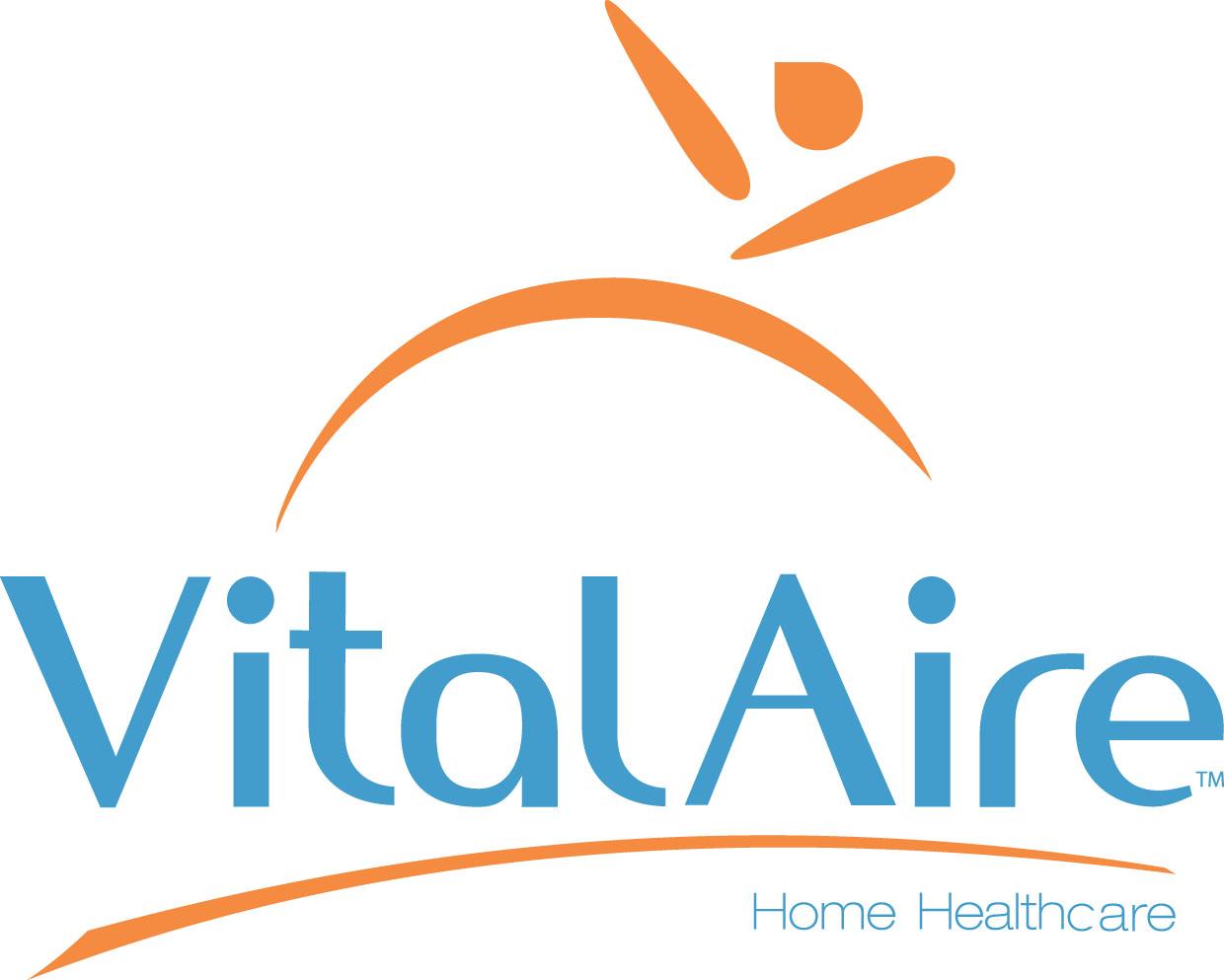 Załącznik nr 3KARTA OCENY ŚWIADCZENIOBIORCY KIEROWANEGO DO OBJĘCIA /OBJĘTEGO1 PIELĘGNIARSKĄ OPIEKĄ DŁUGOTERMINOWĄ DOMOWĄOcena świadczeniobiorcy wg skali Barthel2Imię i nazwisko świadczeniobiorcy..................................................................................................................................................Adres zamieszkania.........................................................................................................................................................................Numer Pesel, a w przypadku braku numeru Pesel, numer dokumentu stwierdzającego tożsamość........................................................................................................................................................................................Ocena świadczeniobiorcy wg skali BarthelWynik oceny stanu zdrowia:Stwierdzam,że wyżej wymieniona osoba wymaga/nie wymaga1 pielęgniarskiej opieki długoterminowej domowej............................................................................................................................................................................................................................................................................................................................................................................................................................................................................................................................................................				........................................................................data,imię,nazwisko i numer  prawa                       			data,imię,nazwisko i numer prawa wykonywania    wykonywania zawodu lekarza				 zawodu pielęgniarki ubezpieczenia zdrowotnego albo ubezpieczenia zdrowotnego oraz jego podpis                                                                   pielęgniarki opieki długoterminowej domowej                                        mmmmmoraz jej podpis 61) Niepotrzebne skreślić. 2) Mahoney FI, Barthel D. „Badanie funkcjonalne: Wskaźnik Barthel”. Maryland State Med Journal 1965; 14:56-61. Wykorzystane za zgodą. Skala ta może być używana bez ograniczeń dla celów niekomercyjnych. 3) W lp. 1–10 należy wybrać i podkreślić jedną z możliwości najlepiej opisującą stan świadczeniobiorcy. 4) Należy wpisać wartość punktową przypisaną wybranej możliwości. 5) Należy wpisać uzyskaną sumę punktów z lp. 1–10. 6) Dotyczy oceny świadczeniobiorcy, wg. skali Barthel, przebywającego pod opieką pielęgniarki opieki długoterminowej domowej.L.pCzynność 3Wynik 41Spożywanie posiłków: 0 - nie jest w stanie samodzielnie jeść 5 - potrzebuje pomocy w krojeniu, smarowaniu masłem itp. lub wymaga zmodyfikowanej diety 10 - samodzielny, niezależny2Przemieszczanie się z łóżka na krzesło i z powrotem, siadanie: 0 - nie jest w stanie; nie zachowuje równowagi przy siedzeniu 5 - większa pomoc fizyczna (jedna lub dwie osoby) 10 - mniejsza pomoc słowna lub fizyczna 15 - samodzielny 3Utrzymywanie higieny osobistej: 0 - potrzebuje pomocy przy czynnościach osobistych 5 - niezależny przy myciu twarzy, czesaniu się, myciu zębów (z zapewnionymi pomocami)4Korzystanie z toalety (WC) 0 - zależny 5 - potrzebuje pomocy, ale może coś zrobić sam 10 - niezależny, zdejmowanie, zakładanie, ubieranie się, podcieranie się5Mycie, kąpiel całego ciała: 0 - zależny 5 - niezależny lub pod prysznicem6Poruszanie się po powierzchniach płaskich: 0 - nie porusza się lub < 50 m 5 - niezależny na wózku; wliczając zakręty > 50 m 10 - spacery z pomocą słowną lub fizyczną jednej osoby > 50 m 15 - niezależny, ale może potrzebować pewnej pomocy, np. laski > 50 m7Wchodzenie i schodzenie po schodach: 0 - nie jest w stanie 5 - potrzebuje pomocy słownej, fizycznej; przenoszenie 10 - samodzielny8Ubieranie się i rozbieranie: 0 - zależny 5 - potrzebuje pomocy, ale może wykonywać połowę czynności bez pomocy 10 - niezależny w zapinaniu guzików, zamka, sznurowadeł itp.9Kontrolowanie stolca/zwieracza odbytu: 0 - nie panuje nad oddawaniem stolca lub potrzebuje lewatyw 5 - czasami popuszcza (zdarzenia przypadkowe) 10 - panuje, utrzymuje stolec10Kontrolowanie moczu/zwieracza pęcherza moczowego: 0 - nie panuje nad oddawaniem moczu lub cewnikowany i przez to niesamodzielny 5 - czasami popuszcza (zdarzenia przypadkowe) 10 - panuje, utrzymuje moczWynik kwalifikacji5 